Cel: Prawidłowa pozycja spoczynkowa języka (pozycja wertykalno – horyzontalna)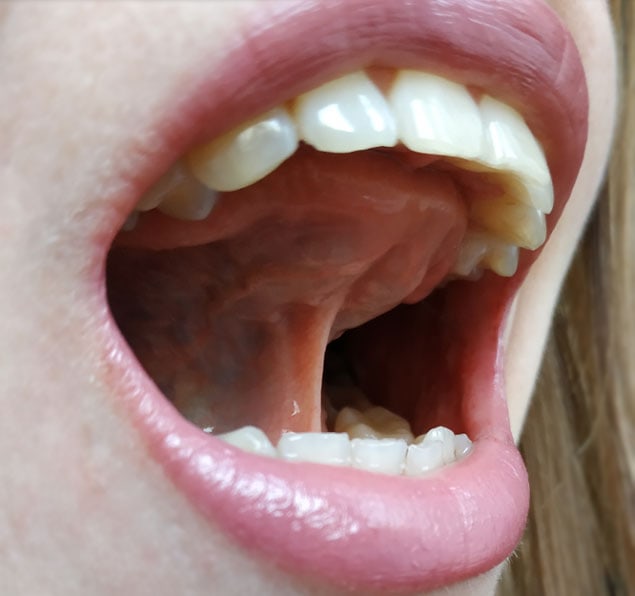 Taką pozycję powinien przyjmować język kiedy nie mówimy, również tak powinien być ułożony podczas snu. Od nauki spoczynkowej fazy języka rozpoczynamy naukę prawidłowego połykania.Ćwiczenia:Żabka mlaszcze – mlaszcz szeroko otwierając ustaCukierek – naśladuj ssanie cukierkaKonik – kląskaj przednią częścią języka o przednią część podniebienia. Kląskaj na przemian szybko i wolno (konik jedzie szybko – konik jedzie wolno)Głodomorek – mlaszcz językiem, stopniowo zwalniaj tempo mlaskania. Sprawdzaj czy słychać odgłos mlaśnięcia.Glonojad – Przyssij przód i środek języka do podniebienia i trzymaj go licząc do 5 (potem wydłużaj czas i licz do 10, 15 a może nawet 20)  Tak wygląda język podczas „zasysania” i „kląskania”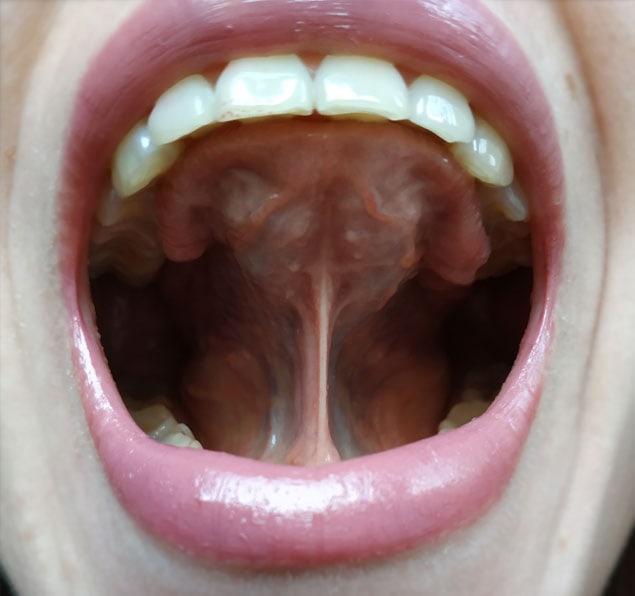 Winda – przytrzymaj czubek i środek języka na podniebieniu przy szeroko otwartych ustach, a osoba dorosła liczy osoby wysiadające z windy. Postaraj się by wysiadło ich bardzo dużo.Automatyzacja, czyli jak zrobić, żeby prawidłowa  pozycja spoczynkowa języka była cały czas, a nie tylko podczas ćwiczeń Po osiągnięciu przez dziecko prawidłowej pozycji spoczynkowej oglądamy razem bajkę od początku do końca. W trakcie oglądania co jakiś czas mówimy „sprawdzam” – dziecko wtedy otwiera buzię i pokazuje prawidłowo ułożony język. Gdy język jest „na górze” dziecko dostaje punkt, gdy na dole punkt dostaje rodzic.W ciągu dnia, np. gdy dziecko się bawi  mówimy „sprawdzam” – dziecko otwiera buzię i pokazuje prawidłową pozycję spoczynkową – gdy jest „dobrze” punkt dla dziecka, „źle” punkt dla rodzica*Ćwiczenia języka II wersja - Na podniebieniu układamy papier do jedzenia (papierowe pieniądze do jedzenia) lub opłatek i próbujemy go odkleić całą powierzchnią języka- Na języku  układamy ok. 4 cm kawałek rozpuszczalnej gumy (gryziemy gumę robimy z niej placek i układamy na języku albo wybieramy płaską gumę ;)), podnosimy do podniebienia i ssiemy aż się rozpuści.- Układamy w przedniej części języka pudrowy cukierek (lub żelek) unosimy do góry i ssiemy lub staramy się go rozetrzeć na podniebieniu.